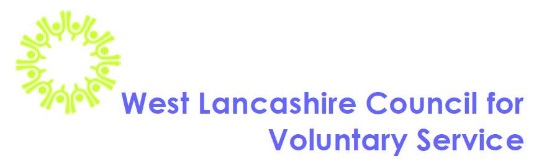 Healthy NeighbourhoodsFunding support for organisations that support healthy communitiesApplication form for funding up to £10,000Please read the guidance notes before you complete this form. An incorrect or incomplete form will mean that your application is delayed or even rejectedComplete all questions. Sections will expand as you complete your answers. Contact details1) Proposed title of project:2) Please indicate which pot you are applying to:3) Please summarise your proposal explaining how it contributes to at least one of the priorities, i.e. how it will address barriers to good health or give people a voice (max 350 words)4) Please give a start and end date for the project. 5) In which of the West Lancashire neighbourhood area will your project cover? Please indicate all that are applicable:6)  Which of the priority groups will you deliver this project to (max 100 words per group)? 7) Approximately how many individuals will benefit from the project/activity? 8) What difference will your project make (include specific outputs) to these groups? Please remember that this is not about how much or how many but about what will change (max 300 words).9) What evidence do you have to show that this project is needed? (max 300 words)10) How will you evaluate/measure the impact of your project? (max 350 words)Addressing Barriers11) Please describe how your project will help address the barriers to good health people from these priority groups face. Please give examples (max 200 words per barrier).12) The funding is aimed at improving health and wellbeing of residents in West Lancashire. How will your project help address the areas below? Just complete the ones your project will focus on (max 200 words per section)Peoples’ Voice:13) Describe how your project will help people in your community to be heard (max 350 words).  14) Budget15) Any additional Information you wish to provide? (max 250 words)16) DeclarationAPPLICATION CHECKLISTIf you have ticked the ‘No’ column please explain why:________________________________________________________________________________________________________________________________________________________________________________________Name of organisationMain contact personFull address including postcodeEmail addressTelephone numberWhen was your group established?How many people are involved in running the group?Committee/BoardVolunteersHow many people are involved in running the group?Paid StaffMembersIs your group part of a larger organisation?  If yes, please provide brief details.Is your group part of a larger organisation?  If yes, please provide brief details.Is your group part of a larger organisation?  If yes, please provide brief details.Is your group part of a larger organisation?  If yes, please provide brief details.Is your group part of a larger organisation?  If yes, please provide brief details.Your group must have a set of rules or a constitution - please supply a copy signed by the chair of the board of trustees / management committee.(If you don’t have the above, please contact CVS for support & guidance)Your group must have a set of rules or a constitution - please supply a copy signed by the chair of the board of trustees / management committee.(If you don’t have the above, please contact CVS for support & guidance)Your group must have a set of rules or a constitution - please supply a copy signed by the chair of the board of trustees / management committee.(If you don’t have the above, please contact CVS for support & guidance)Your group must have a set of rules or a constitution - please supply a copy signed by the chair of the board of trustees / management committee.(If you don’t have the above, please contact CVS for support & guidance)Your group must have a set of rules or a constitution - please supply a copy signed by the chair of the board of trustees / management committee.(If you don’t have the above, please contact CVS for support & guidance)Your group must have procedures to cover equal opportunities and child and vulnerable adult safeguarding - Please enclose a copy signed by the chair of the board of trustees / management committee. (If you don’t have the above, please contact CVS for support & guidance).Your group must have procedures to cover equal opportunities and child and vulnerable adult safeguarding - Please enclose a copy signed by the chair of the board of trustees / management committee. (If you don’t have the above, please contact CVS for support & guidance).Your group must have procedures to cover equal opportunities and child and vulnerable adult safeguarding - Please enclose a copy signed by the chair of the board of trustees / management committee. (If you don’t have the above, please contact CVS for support & guidance).Your group must have procedures to cover equal opportunities and child and vulnerable adult safeguarding - Please enclose a copy signed by the chair of the board of trustees / management committee. (If you don’t have the above, please contact CVS for support & guidance).Your group must have procedures to cover equal opportunities and child and vulnerable adult safeguarding - Please enclose a copy signed by the chair of the board of trustees / management committee. (If you don’t have the above, please contact CVS for support & guidance).Please provide a copy of your latest annual report / last three months of accounts / simple financial statement signed by the chair of the board of trustees / management committee.(If you don’t have the above, please contact CVS for support & guidance).  Please provide a copy of your latest annual report / last three months of accounts / simple financial statement signed by the chair of the board of trustees / management committee.(If you don’t have the above, please contact CVS for support & guidance).  Please provide a copy of your latest annual report / last three months of accounts / simple financial statement signed by the chair of the board of trustees / management committee.(If you don’t have the above, please contact CVS for support & guidance).  Please provide a copy of your latest annual report / last three months of accounts / simple financial statement signed by the chair of the board of trustees / management committee.(If you don’t have the above, please contact CVS for support & guidance).  Please provide a copy of your latest annual report / last three months of accounts / simple financial statement signed by the chair of the board of trustees / management committee.(If you don’t have the above, please contact CVS for support & guidance).  Group Bank/Building Society -  Name:Address:Postcode:Account Name:Sort Code:Account Number:Group Bank/Building Society -  Name:Address:Postcode:Account Name:Sort Code:Account Number:If your group does not have a bank account, please explain what alternative banking arrangements you make.PotTick one or bothAddressing Barriers Peoples’ Voice AreaTick one or moreSkelmersdale and UphollandOrmskirk and AughtonBurscough, Parbold and the Northern ParishesAll of West LancashirePriority groupPlease tick one or more group People on a low income (deprivation)Ethnic minoritiesLGBT+ (sexual orientation)Refugees and asylum seekers (Immigration status)Women (gender)Disabled people includes mental healthCare leaversPriority groupNumber benefitting People on a low income (deprivation)Ethnic minoritiesLGBT+ (sexual orientation)Refugees and asylum seekers (Immigration status)Women (gender)Disabled people includes mental healthCare leaversIf you are only applying to the Addressing Barriers pot, please complete questions 11 and 12.If you are only applying to the Peoples’ Voice pot, go straight to question 13. Complete all questions if you are applying to both pots.BarrierHow these will be addressedDeprivation EthnicitySexual orientationImmigration statusGenderDisability including mental health issuesLeaving careArea of workHow will your project address these?Work with residents to improve their access to transportation, good quality housing and healthcareWork with residents to improve their life chances by accessing learning & training and employmentSupport residents to receive all of the income support they are entitled toSupport residents to address factors that put their health at risk e.g. smoking, alcohol misuse, drug misuse, low physical activitySupport residents whose health is affected by others putting them at risk e.g. domestic abuse, sexual abuseSupport families to help them to provide a healthy environment for pregnant women and children under fivePlease provide an itemised indicative budget (add extra lines if necessary):Please provide an itemised indicative budget (add extra lines if necessary):BUDGET ITEMCOSTWhat is the total cost of your project (including match funding)?How much money are you requesting from this fund?If the total cost of the project is more than this grant request, please state where the rest of the funding is coming from.I confirm that the information contained in this form is accurateI confirm that the information contained in this form is accurateName in block capitalsSignaturePosition DateHave you included the following with your application?YesNoA fully completed application formYour group’s rules or constitutionA copy of your group’s safeguarding policiesAll other relevant documentsApplications to be submitted no later than 5pm on 18 January 2023 to vicky@wlcvs.org. Tel: 07598552949.